Сумська міська радаVІІ СКЛИКАННЯ LXI СЕСІЯРІШЕННЯвід 18 вересня 2019 року № 5680-МРм. СумиУраховуючи рішення Сумської міської ради від 24 квітня 2019 року                       № 4989 – МР «Про добровільне приєднання територіальних громад сіл Піщане, Верхнє Піщане, Загірське, Трохименкове, Житейське, Кирияківщина Піщанської сільської ради Ковпаківського району м. Суми до територіальної громади міста Суми Сумської міської ради», відповідно до протоколу засідання постійної комісії з питань архітектури, містобудування, регулювання земельних відносин, природокористування та екології Сумської міської ради від 06.06.2019 № 156, статей 12, 117, 122 Земельного кодексу України, розпорядження Кабінету Міністрів України від 31 січня 2018 року № 60-р «Питання передачі земельних ділянок сільськогосподарського призначення державної власності у комунальну власність об’єднаних територіальних громад», керуючись пунктом 34 частини першої статті 26, частиною другої статті 60 Закону України «Про місцеве самоврядування в Україні», Сумська міська рада  ВИРІШИЛА:1. Ініціювати передачу земельних ділянок сільськогосподарського призначення державної власності у комунальну власність об’єднаної територіальної громади міста Суми.2. Доручити Сумському міському голові Лисенку О.М. від імені об’єднаної територіальної громади міста Суми направити це рішення Головному управлінню Держгеокадастру у Сумській області.Сумський міський голова							О.М. ЛисенкоВиконавець: Клименко Ю.М.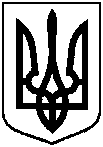 Про ініціювання передачі земельних ділянок сільськогосподарського призначення державної власності у комунальну власність об’єднаної територіальної громади міста Суми